Základní informace o projektuCíl projektu:V rámci projektu budou pořízeny dva sněžné skútry včetně přídavného zařízení (stopař), sloužící k nekomerční úpravě běžeckých stop v Luhačovském Zálesí.Posláním SKS je všestranně podporovat rozvoj tělesné výchovy, sportu a turistiky a vytvářet podmínky pro činnost oddílů sdružených v SKS. Pod záštitou SKS jsou každoročně pořádány například turistické pochody, tenisový turnaj, závod v běžeckém lyžování nebo novoroční pochod a některé z těchto akcí mají již mnohaletou tradici. SKS působí nejen na území Slavičína, kde sídlí, ale na celém území Luhačovského Zálesí.Výstupy projektu:Výsledkem projektu bude:Nákup 2 ks skútrů včetně stopařůJeden skútr bude upravovat běžecké stopy v okolí Slavičína a druhý bude využíván pro úpravu stop na Luhačovicku. Provoz skútru bude zajištěn členy SKS. Kritéria pro monitoringDle Fiche a Žádosti o dotaciFotodokumentace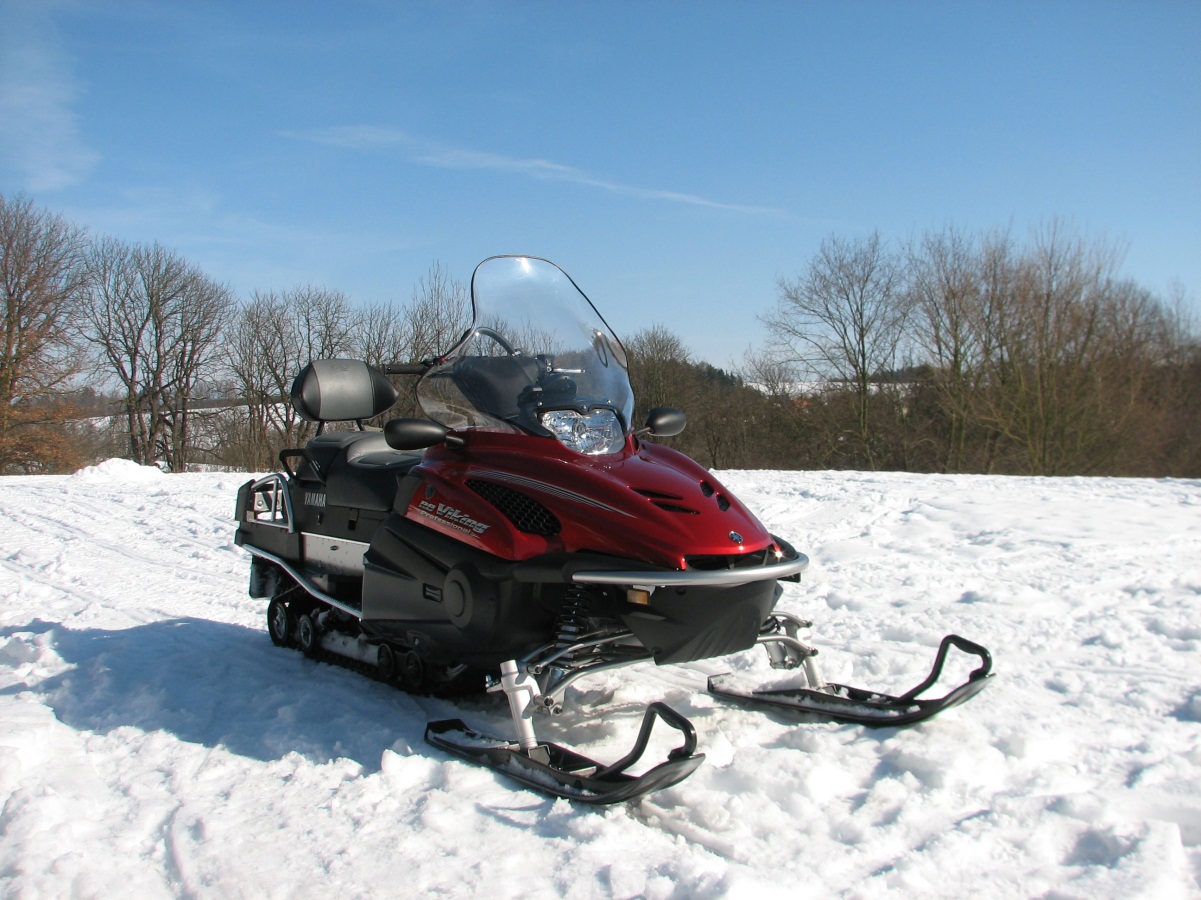 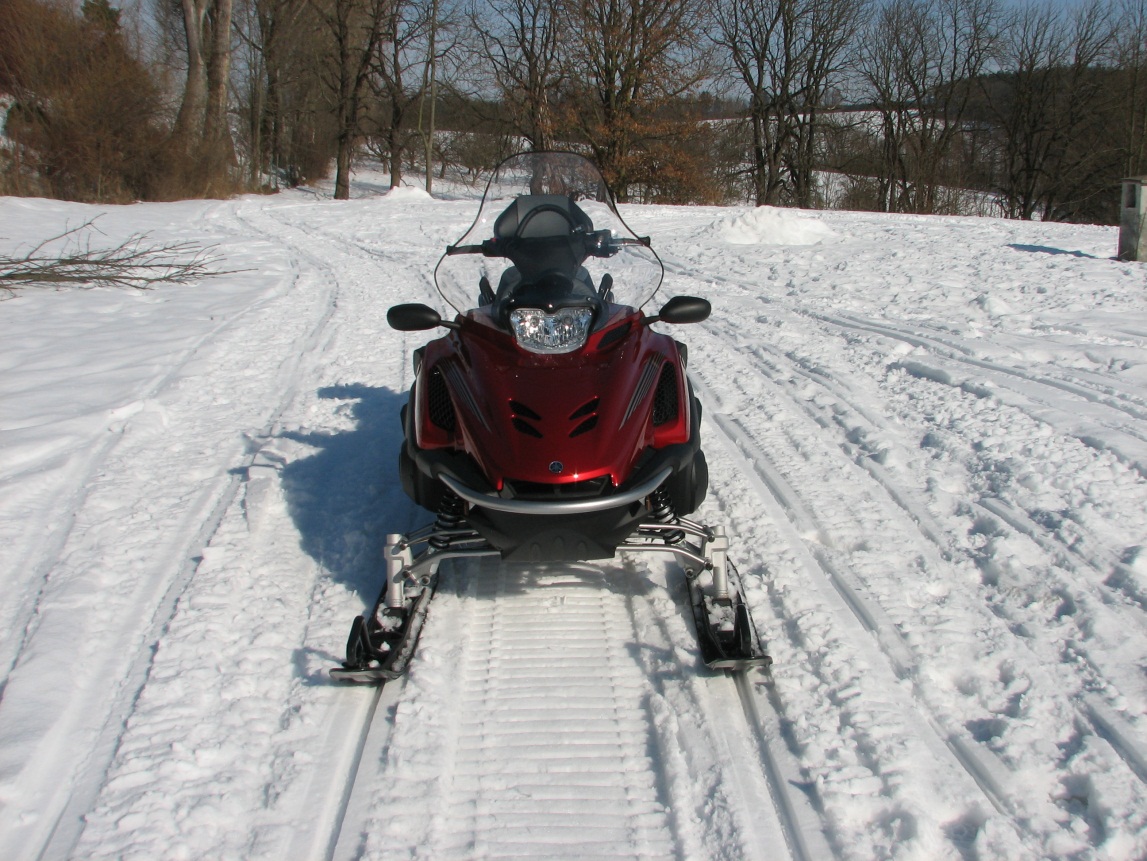 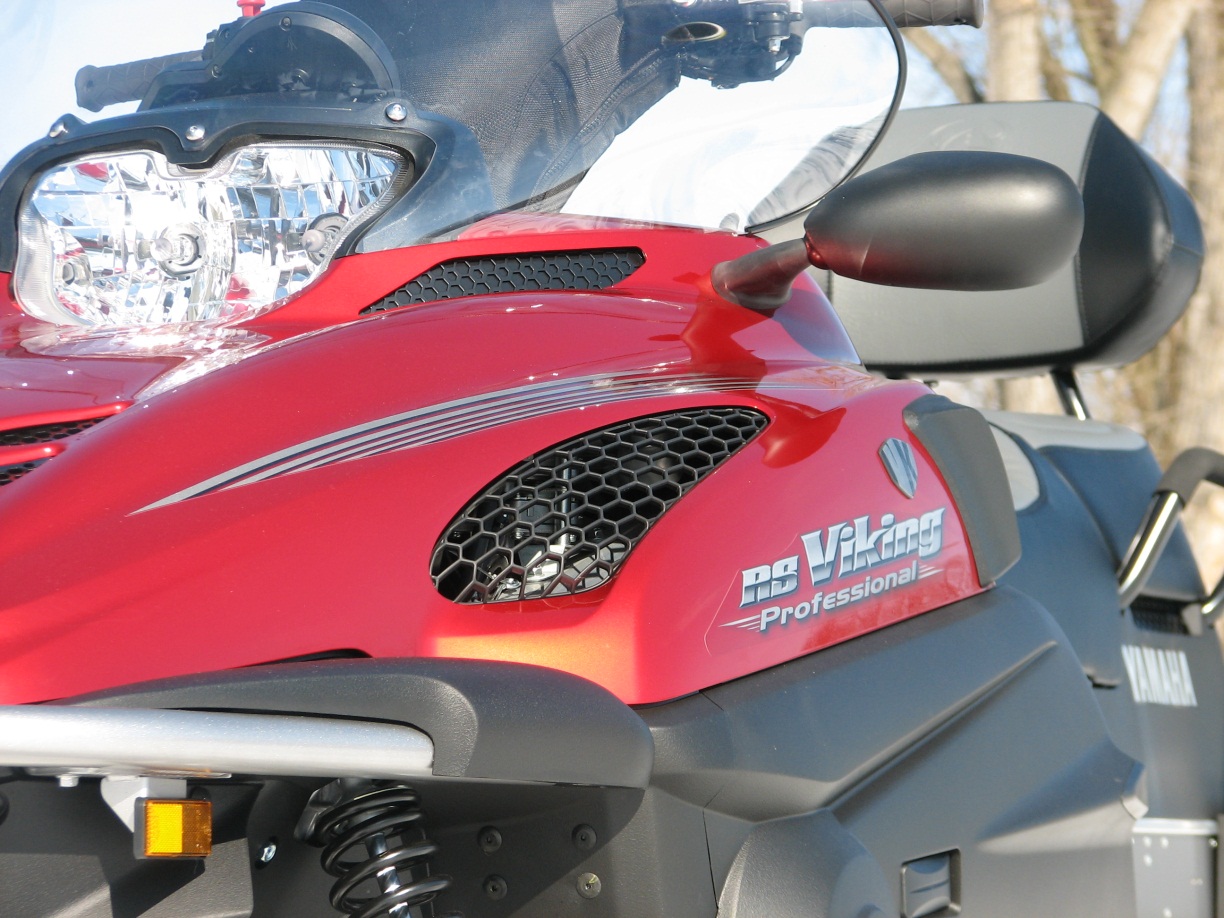 